Summerville Union High School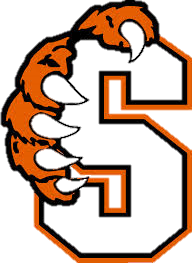 17555 Tuolumne Road, Tuolumne, CA 95379Ms. Diehl“Ability is what you're capable of doing. Motivation determines what you do. Attitude determines how well you do it.”-Lou HoltzVocab Words 6Conciliatory (adj): appeasing; soothing; showing willingness to reconcile.Consummate (n): Complete or perfect in the highest degree; to bring to a state of completion or perfectionDisparity (n): Lack of equality or similarity; difference. Elaborate (adj): Planned or executed with great care and attention; painstaking.Ethical (adj): Being in accordance with the rules or standards for the right conduct or practice; adhering to moral principles.Exemplary (adj): Worthy of imitation; praiseworthy.Felicitous (adj): Well-suited for the occasion, appropriate; marked by good fortune.Intemperate (adj): Given or characterized by excessive indulgence; not moderate or restrained. Laudatory (adj): Containing or expressing praise. Magnanimous (adj): Generous in forgiving; unselfish; free of resentment or vindictiveness. Mock (v): To ridicule to imitate; to defy.  Obstinate (adj): Stubborn; inflexible; not easily overcome. Prosaic (adj): Commonplace; dull; lacking in imagination. Quell (v): To surpress; to put an end to; to pacify.Sanguine (adj): Optimistic, hopeful or confident.Solicitous (adj): Anxious or concerned; careful, eager. 